Муниципальное бюджетное дошкольное образовательное учреждение «Сказка»                                                       села Фрунзе Сакского района Республики КрымЗанятие по познавательно-экспериментальной деятельностив подготовительной группе«Волшебный мир гипса»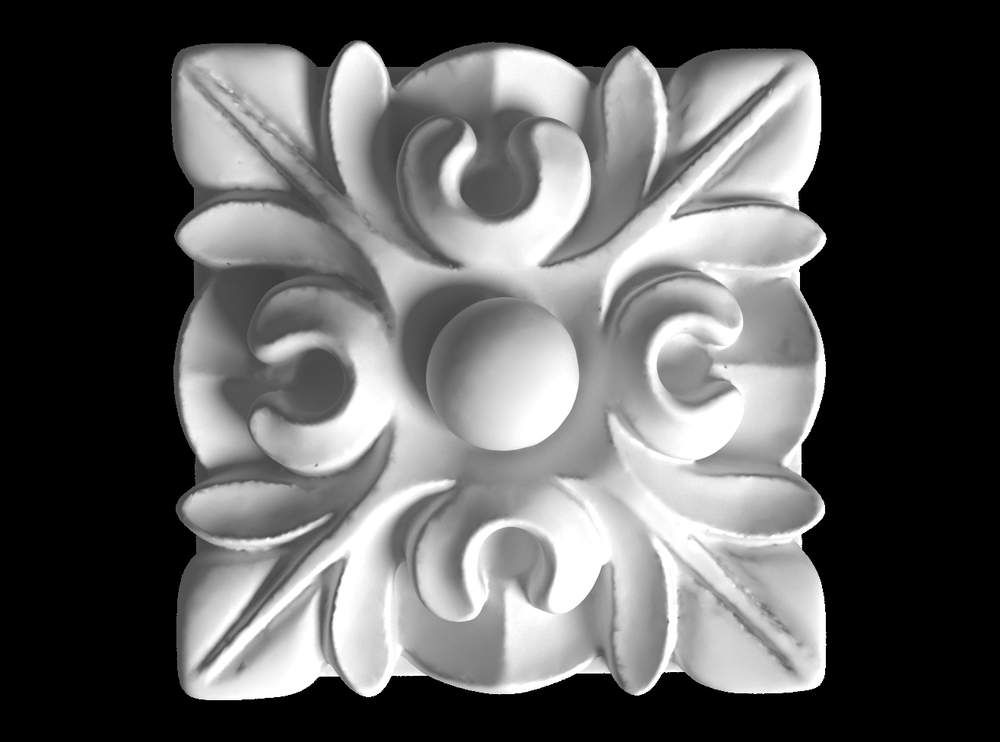                                                                                    Воспитатель I категории:                                                                                   Золотова Екатерина Ивановна                                 с. Фрунзе2023г.Тема. Волшебный мир гипса. Цель. развивать познавательную активность детей в процессе экспериментирования.Задачи. Обучающие. Продолжить знакомство с гипсом его свойствами и технологией   изготовления изделий из него; вовлечь в активную творческую деятельность по созданию барельефа из гипса; сформировать у детей представление о гипсе, как части неживой природы, об его роли в жизни человека; показать приемы использования изделия из гипса в игровой деятельности. Развивающие. Развивать познавательную активность в процессе познавательно-экспериментальной деятельности, исследовательский     интерес, любознательность творческую и художественную деятельность, мелкую моторику рук.Воспитательные. Воспитывать любознательность, навыки сотрудничества, умение самостоятельной и совместной работы. Воспитывать чувство патриотизма и любви к родному краю.  Оборудование. гипс, пластилин, формы, деревянные снежинки, деревянные палочки для размешивания гипса, формы для заливки, салфетки, стаканчик с гипсом, стаканчик с водой, лупа, очки, повязки, фартуки.Планируемый результат. -дети имеют представление о гипсе, его свойствах, пользе для развития художественных и творческих способностей; применении созданных изделий-умеют изготавливать изделия из гипса; -проявляют интерес к творческой деятельности; представление о созданных изделиях из гипса в различных видах деятельности.                                                                                                                              Предварительная работа: подготовка форм из пластилина для изготовления гипсового барельефа.ХОД занятия. (Заходят дети в комнату-галерея в фартуке, шапочке, гости уже в зале).                                                                                                                                            -Ребята, поздороваемся с гостями, «здравствуйте».А теперь поприветствуем   друг друга.                                                                                                             Приветствие (Дети стоят на ковре в кругу).                                                                                                            Утром Солнышко встает, (Руки поднять вверх).                                                                                                                                                     Всех на улицу зовет (Сгибать руки в локтях к груди).                                                                                                                                                        Выхожу из дома я: (шагая на месте показать рукой на себя).                                                                                                                                       Здравствуй, улица моя! (Махи руками над головой).                                                                                                                         Здравствуй, Родина моя! (Взять друг друга за руки).                                                                                                                                Здравствуйте, мои друзья! (обнимашки с соседом).  В-ль: Но стоит сказать, что сегодня Вас приветствуют не простые ребята, а ребята-исследователи нашей лаборатории.                                                                                                                                                                                                                          (Стук в дверь.) В-ль: -Кто там? Почтальон. -Это я, почтальон Печкин.В-ль: -Здравствуйте, здравствуйте Игорь Иванович. Почтальон. - Я принес вам посылку для ваших мальчиков и девочек. Хорошо. Распишитесь о доставке                                В-ль: Спасибо. До свидания. (открываю посылку)В-ль: -Здесь есть письмо и флешка, какой-то камень и порошок (читаю письмо) В-ль: -Подключите флешку к телевизору. В-ль: -Включаем. (на экране фото карьера). (Звуковое письмо. Два рабочих!)Рабочий: -Здравствуйте, ребята!  Это карьер.   Здесь добывают гипс                                                                                                                                                                Недавно мы обнаружили странную находку (показывает камень) и решили прислать её вам в подарок, для изучения. И ещё посылаем вам гипс. Знаем, что вы ребята любознательные и очень творческие. Изготовьте и вы, что-то интересное. Сообщите нам, пожалуйста, понравилась ли вам наша находка.                                                                                        -Рассматриваем камень, на нем след (от листика).                                                                                                     В-ль: -Этот оттиск называется –барельеф.В-ль: -Такой барельеф можно сделать нам с вами. Хотите?В-ль: -Предлагаю продолжить работу в лаборатории скажем волшебные слова.-Раз, два, три покрутись в исследователей превратись. В-ль: -А сопровождать вас будет (я надеваю шапку, очки беру указку). В-ль: -Профессор экспериментальных наук! (строго, голосом профессора). В-ль: -Приглашаю всех и в первую очередь наших дорогих гостей пройти в нашу лабораторию. В-ль: -Мы с вами в лаборатории. А вы знаете, что такое лаборатория? (ответы детей).                                                          В-ль: - Это место где проводят эксперименты, опыты.    (беру лупу) В-ль: -Что это? (лупа) В-ль: -Для чего нужна лупа? (-самый простой увеличительный прибор, предназначенная для увеличения и наблюдения мелких предметов). (рассматриваю в лупу детей).                                                            В-ль: -Для проведения эксперимента нам понадобятся некоторые материалы. Посмотрите на наши столы, они полностью готовы к работе.                                                                                                                    В-ль: -Занимайте свои рабочие места. (дети садятся).                                                                                                                В-ль: -Возьмите лупу, посмотрите на тарелке гипс, какой он?  (белый).                                                                              В-ль: -Он состоит из маленьких частиц. Они очень маленькие, круглые.                                                                                               В-ль: -На что похож гипс? (мука, порошок). (на доску прикрепила карточку -фото гипса).                                                                                               В-ль: -Возьмите пальцами, разотрите. -Какой гипс? (сыпучий).                                                                        В-ль: –Пристает к пальцам?                                                                                                                                  В-ль: - Нам рабочие прислали гипс, что бы мы изготовили что-нибудь интересное. Мы решили научиться изготовлять барельеф из гипса.                                                               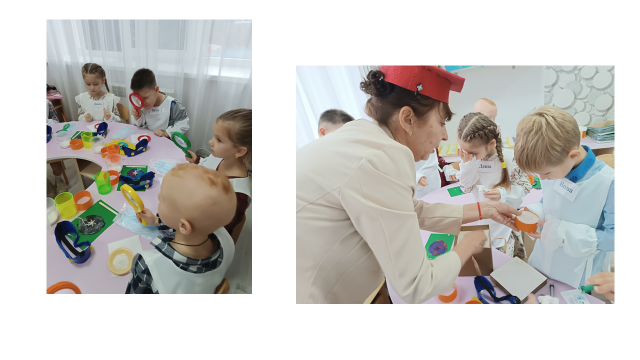 Здесь этап у нас второй.                                                                                                                                           Он довольно непростой.                                                                                                                                    Формы, гипс, вода, стаканы.                                                                                                                           Будем мы учиться с вами.                                                                                                                                           Гипс по формам заливать.                                                                                                                                      И фигуры создавать                                                                                                                                               В-ль: -Мы с вами приготовили формы. В пластилин вдавили снежинки.                                                                                                   Теперь аккуратно снежинку убираем, видите, след от снежинки. Ставим форму, прижимаем. В эту форму мы будем заливать гипс. В-ль: -На столе стоят стаканчики с водой в которых вы будете разводить гипс. Прежде чем приступить к смешиванию гипса с водой. Для безопасности необходимо одеть очки и повязку.                                                                                                                                             В-ль:- Скажите зачем одевать? (что бы пыль не попала в глаза). (карточка глаза в очках).                                                                              В-ль: -Гипс сыпучий, как порошок и когда мы будем смешивать воду с гипсом будет лететь гипсовая пыль. Что бы она не попала в глаза, и мы не вдохнули, наденем повязку и очки. (на доске карточки глаза в очках, рот и нос-перечеркнут) (дети надевают маску, повязку).   В-ль: -Отдохнули? Вернемся в лабораторию, (вернулись в лабораторию, сели на свои места).                                                                                             В-ль: -Какие произошли изменения, проверим свои формы, который мы свами заливали.                    Какое свойство приобрел гипс при высыхании? (стал твердый как камень). (карточка-камень)                    В-ль: - Раствор гипса быстро затвердевает на воздухе и принимает форму в которую он залит. И не пристает к пальцам. Это изделие, которое мы получили называется –отливка-.                                                                             Теперь нужно вынуть отливку из формы. Для этого слегка нажать на верх формы. Пластилин отделяем      от гипса.                                                                                                                                                                        В-ль: -Вот мы с вами и получили картину, она называется -барельеф-.В-ль: -Мы увлеклись работой и совсем забыли про посылку там же загадочный камень. (дети берут камень)                                                                                                                                                                      В-ль: -Возьмите. По-видимому, камень, из застывшего гипса, так как нам его прислали с карьера, где добывают гипс. Какой камень? (гладкий, легкий). Я хочу узнать, о какой загадке говорили рабочие.   А вам интересно? (да)В-ль: Давайте попробуем разбить камень молотками. В-ль: -Чтобы мелкие частицы не разлетались разбивать будем в коробке на полу. И по технике безопасности оденем очки, защитим свои глаза от попадания мелких гипсовых частиц. Присели как вам удобно, берем молоток и разбиваем. В-ль: -А ведь с нами не шутили. Кто это? (динозаврик). Мы прям, как археологи нашли динозаврика.  Вот это находка! Мы должны, обязательно, потом записать видео-рассказ о находке рабочим карьера. (остаемся на ковре)       В-ль: -Наливаем аккуратно воду, постоянно помешивая палочкой до однородной массы.                                                                                                                                   В-ль: -Теперь очки можно снять. В-ль: - Изменяется свойства гипса? (появились пузырьки) .                                                                                                                        В-ль: - О чём нам говорит появление пузырьков? (Выходит, воздух.) В-ль: -Куда исчезла вода? (Она впиталась). Значит гипс может впитывать воду. У вас получился густой раствор из гипса, масса похожая на «жидкую сметану». В-ль: -Молодцы вы все сделали правильно, заливаем аккуратно в форму.                                                                                В-ль: –Прикоснитесь пальцем, что осталось на пальце? (гипс).                                                                                                   В-ль: -Почему след остался? (мокрый гипс). Сейчас мы подсушим под лампой палец с гипсом. (дети подходят к лампе)                                                                                                                                                            В-ль:  -Быстро сохнет? -Почему? (тепло от лампы).                                                                                             В-ль: -Изменяется цвет? (становиться светлее)(вытираем пальцы салфеткой)                                                                                                                                                            В-ль: -Устали? -Отдохнём. Оставим наши работы. Сделаем разминку. (в комнате-галерея). Физ. минутка. Быстро встаньте. Быстро встаньте, улыбнитесь.                                                                                                                                          Выше, выше подтянитесь.Ну-ка, плечи распрямите.                                                                                                                                       Поднимите, опустите,Влево, вправо повернулись.                                                                                                                                         Рук коленями коснулись.Сели, встали, сели, всталиИ на месте зашагали.                                                                                                                                                                                                   В-ль: -А сейчас я предлагаю вам посмотреть и послушать где добывают гипс в Крыму.                               Презентация «Волшебный мир гипса».  слайд- Ребята, что это за карта? Это карта Республики Крыма.Мест для добычи гипса–множество. Наиболее известными в Крыму являются Сакское и Сасык-Сивашское озеро близ г. Евпатории, озеро Перекопское на севере Крыма и ряд озер на Керченском полуострове.  Гипс древнейший строительный материал. Название –гипса-происходит от греческого слова гипс или                                                                                                                                         Слайд-Природный камень, который образовался в результате испарения древнего океана 200 миллионов лет назад.Это один из самых распространённых минералов мира.Слайд- В природе гипс белого или желтого цвета. Слайд-Кристаллы гипса напоминают пластинки или лепестки.          Слайд-Гипс-это тоже мел, известь- производят из  Слайд-гипсового камня, который сначала обжигают. Слайд- А затем размалывают до состояния порошка.                                                                        Слайд-. Используют в медицине при переломах, растяжениях связок накладывают лангетки.    Слайд-.В ремонтно-строительных работ - для внутренней отделки помещений, шпаклевка, побелка стен. Слайд-. Украшений интерьеров в виде лепнины на потолках и стенах. И мы свами пишем на доске и  на улице –мелом.Слайд-. А вот это резьба по гипсу называется -ганч-.                                                                                       Слайд-. Традиции резьбы по ганчу зародились в Среднеазиатских странах Таджикистан, Узбекистан. Слайд- Украшают самые разные сооружения, тем самым создавая благородный наряд исторических зданий, современных киноконцертных, театров.  Слайд- Улицы, парки украшают фонтанами, по всему Узбекистану.                                                   Рефлексия. Предлагаю поигратьИгра. «Закончи предложение».                                                                                                                                         -Я сейчас говорю начало предложения, а вы продолжите.                                                                                             -Мы узнали, что гипс какой… (белый, твёрдый, гладкий).                                                                                                -В измельчённом состоянии, он похож на что … (порошок, песчинки).                                                                           -Песчинки гипса какие… (маленькие, круглые, сыпучие).                                                                                           -Если порошок гипса смешать с водой, он становится (мокрый, похож на сметану.)                                            -Гипс после смешивания с водой… (застывает на воздухе).                                                                                         -Где используют гипс? … (в медицине, в строительстве).                                                                                             -Как называется работа, которую мы свами сегодня сделали? (барельеф).-Вы сегодня молодцы! (говорю тише).                                                                                                                                                                      Ребята, сегодня все дети получили от Святого Николая подарки? А взрослым Святой Николай подарки не делает. Давайте подымим настроения нашим гостям.  Сейчас мы аккуратно соберем в     коробку наши поделки и подарим нашим гостям.                                                                                                                                           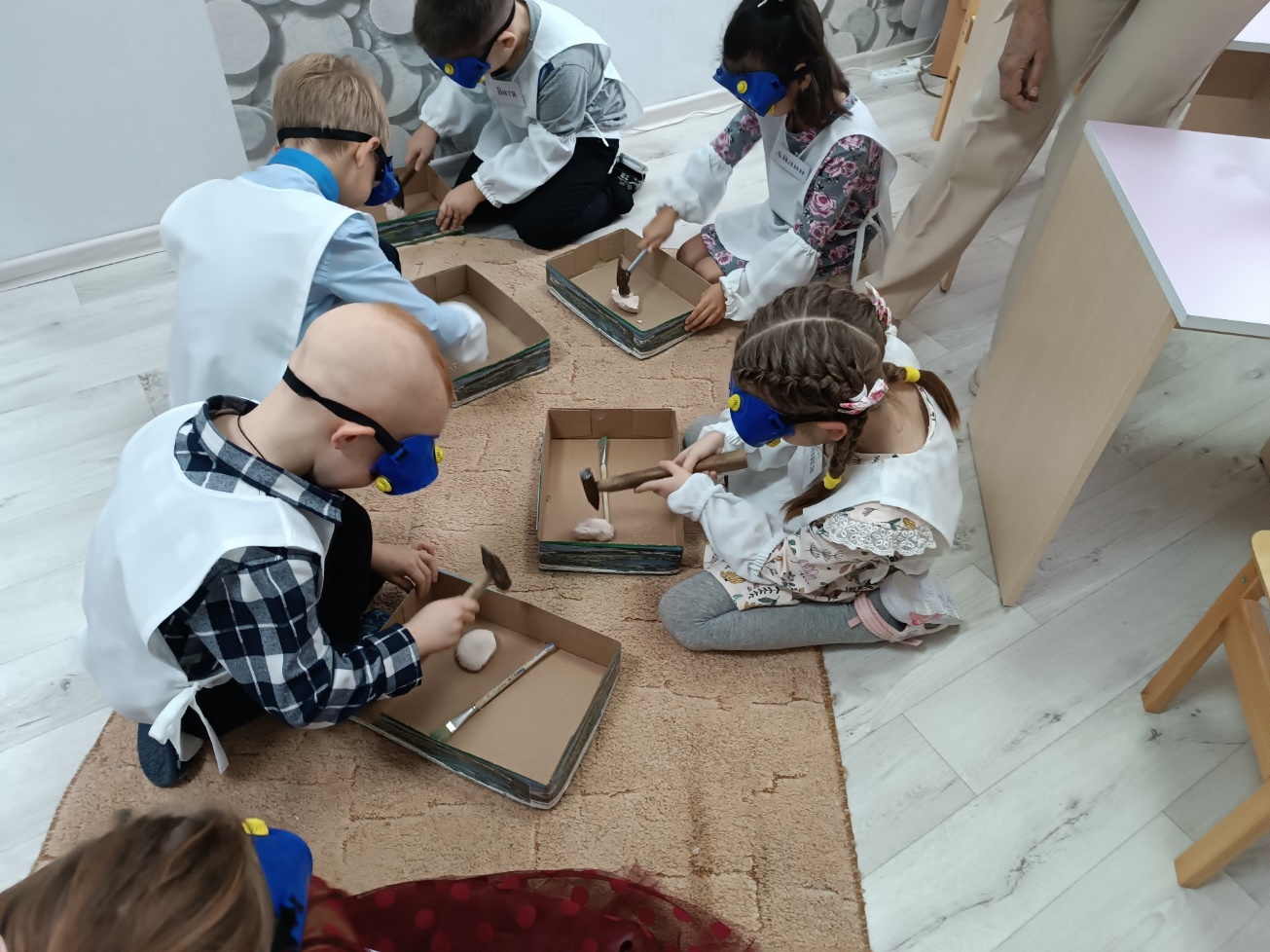 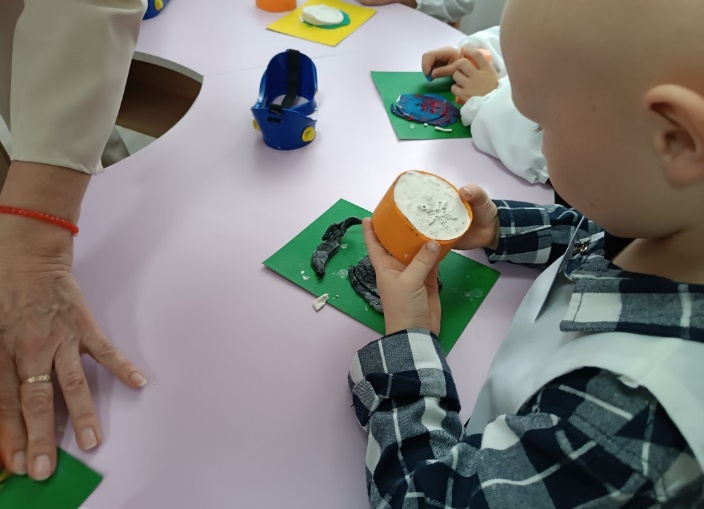 